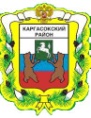 МУНИЦИПАЛЬНОЕ ОБРАЗОВАНИЕ «Каргасокский район»ТОМСКАЯ ОБЛАСТЬАДМИНИСТРАЦИЯ КАРГАСОКСКОГО РАЙОНА ПОСТАНОВЛЕНИЕ16.02.2021                                                                                                                                     № 38с. КаргасокВ соответствии с абзацами вторым и четвертым пункта 1 статьи 78.1. Бюджетного кодекса Российской Федерации, постановлением Правительства Российской Федерации от 22.02.2020 № 203 «Об общих требованиях к нормативным правовым актам и муниципальным правовым актам, устанавливающим порядок определения объема и условия предоставления бюджетным и автономным учреждениям субсидий на иные цели»,  постановлением Администрации Томской области от 06.07.2020 № 317а «Об установлении правил предоставления иных межбюджетных трансфертов из областного бюджета местным бюджетам на выплату ежемесячного денежного вознаграждения за классное руководство педагогическим работникам муниципальных общеобразовательных организаций»Администрация Каргасокского района постановляет:1. Утвердить Порядок определения объема и условий предоставления субсидий из местного бюджета на выплату ежемесячного денежного вознаграждения за классное руководство педагогическим работникам муниципальных бюджетных общеобразовательных организаций муниципального образования «Каргасокский район» согласно приложению к настоящему постановлению.2. Установить, что действие настоящего постановления распространяется на отношения, сложившиеся с 01.01.2021 года.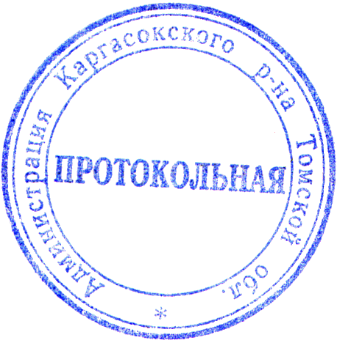 3. Настоящее постановление вступает в силу со дня официального опубликования (обнародования).              Глава Каргасокского района                                                                              А.П. Ащеулов Перемитин С.В.8(38253)22205УТВЕРЖДЕНпостановлением Администрации Каргасокского районаот 16.02.2021 № 38ПриложениеПорядокопределения объема и условий предоставления субсидий из местного бюджета на выплату ежемесячного денежного вознаграждения за классное руководство педагогическим работникам муниципальных бюджетных общеобразовательных организаций муниципального образования «Каргасокский район»1. Общие положения о предоставлении Субсидий1. Настоящий Порядок устанавливает правила определения объема и условий предоставления субсидий из местного бюджета на выплату ежемесячного денежного вознаграждения за классное руководство педагогическим работникам (далее – Субсидия) в муниципальных бюджетных общеобразовательных организациях, расположенных на территории муниципального образования «Каргасокский район» (далее – Организация).2. Целью предоставления Субсидий является создание условий для осуществления педагогическими работниками функций классного руководителя в части обеспечения непрерывного педагогического процесса в урочное и внеурочное время, организации внеурочной воспитательной работы, направленной на создание в закрепленном классе условий для саморазвития и самореализации учащихся в соответствии с муниципальной программой «Развитие образования в муниципальном образовании «Каргасокский район».3. Органом, осуществляющим функции и полномочия учредителя, до которого в соответствии с бюджетным законодательством Российской Федерации, как получателя бюджетных средств, доведены в установленном порядке лимиты бюджетных обязательств на предоставление Субсидий на соответствующий финансовый год (соответствующий финансовый год и плановый период), является Управление образования, опеки и попечительства муниципального образования «Каргасокский район» (далее - Учредитель). 2. Условия и порядок предоставления Субсидий4. Для рассмотрения вопроса о предоставлении Субсидий Организация лично или посредством почтовой связи представляет Учредителю:1) Заявку о предоставлении Субсидии с указанием целей, объема бюджетных ассигнований;2) Пояснительную записку в произвольной форме, подписанную руководителем и заверенную печатью Организации, содержащую обоснование необходимости предоставления бюджетных средств на цели, установленные в пункте 2 настоящего Порядка, включая расчет-обоснование суммы Субсидии, в том числе прогнозируемую численность педагогических работников - получателей ежемесячного денежного вознаграждения за классное руководство, размер ежемесячного денежного вознаграждения за классное руководство, размеры районного коэффициента к заработной плате за работу в районах Крайнего Севера и приравненных к ним местностях и надбавки к заработной плате за стаж работы в районах Крайнего Севера и приравненных к ним местностях в %; количество месяцев в году, в которые выплачивается ежемесячное денежное вознаграждение за классное руководство педагогическим работникам.3) справку об отсутствии просроченной задолженности по возврату в бюджет муниципального образования «Каргасокский район», субсидий, бюджетных инвестиций, предоставленных, в том числе в соответствии с иными правовыми актами, на 1 число месяца, предшествующего месяцу, в котором планируется заключение соглашения; 4) справку об отсутствии у Организации неисполненной обязанности по уплате налогов, сборов, страховых взносов, пеней, штрафов, процентов, подлежащих уплате в соответствии с законодательством Российской Федерации о налогах и сборах на 1 число месяца, предшествующего месяцу, в котором планируется заключение соглашения.5. Учредитель рассматривает документы, представленные Организацией в течение 10 дней с даты их получения, в рамках чего проверяет сведения, содержащиеся в указанных документах, и принимает решение о предоставлении либо об отказе в предоставлении Субсидии. 6. На 1 число месяца, предшествующего месяцу, в котором планируется заключение Соглашения о предоставлении Субсидии, у Организации- должна отсутствовать неисполненная обязанность по уплате налогов, сборов, страховых взносов, пеней, штрафов, процентов, подлежащих уплате в соответствии с законодательством Российской Федерации о налогах и сборах;-должна отсутствовать просроченная задолженность по возврату в бюджет муниципального образования «Каргасокский район», субсидий, бюджетных инвестиций, предоставленных, в том числе в соответствии с иными правовыми актами.7. Решение о предоставлении Субсидии оформляется путем принятия приказа Учредителя о выделении Организации Субсидии и заключения соглашения о предоставлении Субсидии, предусмотренного пунктом 11 настоящего Порядка. Решение об отказе   в её предоставлении оформляется письмом Учредителя.8. Основаниями для отказа в предоставлении Субсидий является:- несоответствие представленных документов установленным требованиям;- непредставление (представление не в полном объеме) документов, указанных в пункте 4 настоящего Порядка;- недостоверность информации, содержащейся в документах, указанных в пункте 4 настоящего Порядка.9. В случае принятия Учредителем решения об отказе в предоставлении Субсидии Учредитель вместе с соответствующим решением возвращает Организации документы, которые не соответствуют требованиям настоящего Порядка при наличии таковых. Допускается повторное обращение Организации к Учредителю при условии устранения им обстоятельств, послуживших основанием для принятия Учредителем решения об отказе в предоставлении Субсидии. 10. Объем Субсидии, подлежащий предоставлению Организациям, определяется в пределах бюджетных ассигнований, лимитов бюджетных обязательств и утвержденных кассовых планов, доведенных до Учредителя в соответствии с решением Думы Каргасокского района о бюджете муниципального образования «Каргасокский район» на очередной финансовый год или на очередной финансовый год и плановый период.11. Размер субсидии, выделяемых i-ой муниципальной общеобразовательной организации за счет средств областного бюджета на соответствующий финансовый год (Si), определяется по следующей формуле:Si = ((H1i x Tкр) + (H2i x 2 x Tкр)) x Nм x Ркi x Sвзн, где:Tкр - 5000 рублей - размер выплаты ежемесячного денежного вознаграждения за классное руководство педагогическим работникам муниципальных общеобразовательных организаций;Ркi - районные коэффициенты к заработной плате, установленные решениями органов государственной власти СССР или федеральных органов государственной власти, за работу в районах Крайнего Севера и приравненных к ним местностях, высокогорных, пустынных, безводных и других районах (местностях) с особыми климатическими условиями и процентные надбавки к заработной плате за стаж работы в районах Крайнего Севера и приравненных к ним местностях, а также за работу в других районах (местностях) с особыми климатическими условиями;H1i - численность педагогических работников муниципальных общеобразовательных организаций, получающих вознаграждение за осуществление классного руководства в одном классе в соответствующем финансовом году, в i-ой муниципальной общеобразовательной организации; H2i - численность педагогических работников муниципальных общеобразовательных организаций, получающих вознаграждение за осуществление классного руководства в двух и более классах в соответствующем финансовом году, в i-ой муниципальной общеобразовательной организации;Nм - количество месяцев в году, в которые выплачивается ежемесячное денежное вознаграждение педагогическим работникам муниципальных общеобразовательных организаций за классное руководство;Sвзн - отчисления по социальному страхованию в государственные внебюджетные фонды Российской Федерации (Пенсионный фонд Российской Федерации на обязательное пенсионное страхование, Фонд социального страхования Российской Федерации на обязательное социальное страхование на случай временной нетрудоспособности и в связи с материнством, Федеральный фонд обязательного медицинского страхования на обязательное медицинское страхование, а также с учетом страховых взносов на обязательное социальное страхование от несчастных случаев на производстве и профессиональных заболеваний).Численность педагогических работников муниципальной общеобразовательной организации рассчитывается на основании представленных документов в соответствии с пунктом 4 настоящего Порядка.12. Предоставление Субсидии Организации осуществляется на основании Соглашений, заключаемых между Учредителем и Организацией о предоставлении Субсидии (далее - Соглашение). Соглашение, дополнительное соглашение к Соглашению, предусматривающее внесение изменений в указанное Соглашение или расторжение Соглашения, заключается в соответствии с типовой формой, установленной Управлением финансов Администрации Каргасокского района, при соблюдении условий предоставления Субсидии. Проект Соглашения готовит Учредитель и направляет Организации для подписания13. Соглашение заключается не позднее 5 рабочих дней после принятия приказа Учредителя, указанного в пункте 6 настоящего Порядка, при соответствии 14. Перечисление Субсидии Организациям осуществляется ежемесячно в течение финансового года в соответствии с условиями Соглашения.15. Перечисление Субсидии Организации осуществляется на лицевые счета, открытые в Управлении финансов Администрации Каргасокского района, для отражения операций со средствами, предоставляемыми из районного бюджета в виде субсидии на иные цели.3. Требования к отчетности16. Санкционирование расходов Организации, источником которых является Субсидия, осуществляется в порядке, установленном Управлением финансов Администрации Каргасокского района.17. Отчёт об осуществлении расходов, источником финансового обеспечения которых является Субсидия, предоставляется Учредителю ежеквартально не позднее 10- го числа месяца, следующего за отчетным кварталом, по форме согласно приложению №1 к настоящему Порядку, в электронном и письменном виде. Учредитель вправе устанавливать в Соглашении дополнительные формы представления Организацией отчетности и сроки их представления. 18. Организация несет ответственность за достоверность сведений, содержащихся в отчетных документах.4. Порядок осуществления контроля за соблюдением целей, условий и порядка предоставления Субсидий и ответственность за их несоблюдение19. Не использованные Организацией в отчетном финансовом году остатки Субсидии подлежат возврату в местный бюджет в течение первых 10 рабочих дней текущего года.20. Неиспользованные остатки Субсидий прошлых лет могут быть возвращены Организации в очередном финансовом году на те же цели при подтверждении потребности в указанных средствах на основании принятого Учредителем решения, в случае, если соглашением, заключенным с Департаментом общего образования Томской области, предусмотрена такая возможность.21. Для принятия решения об установлении наличия потребности (отсутствия потребности) в неиспользованных остатках Субсидии Организация в срок до 01 февраля текущего финансового года направляет Учредителю следующие документы:- ходатайство на подтверждение потребности с указанием следующих параметров: наименование и код целевой статьи Субсидии, суммы возвращенных остатков, суммы потребности в остатках, причины наличия потребности;- документы, подтверждающие наличие потребности в остатках Субсидий (неисполненные контракты, документы, подтверждающие наличие кредиторской задолженности, документы, подтверждающие возникновение денежных обязательств, и др.).22. Учредитель, рассмотрев представленный пакет документов, по согласованию с Управлением финансов Администрации Каргасокского района в течение 15 рабочих дней принимает решение об использовании в очередном финансовом году не использованных в текущем финансовом году остатков средств Субсидии и уведомляет Организацию о принятии указанного решения. 23. В случае отказа в подтверждении потребности направления неиспользованных остатков Субсидии в текущем финансовом году на те же цели Учредитель направляет Организации ответ с обоснованием причины отказа.24. Неиспользованные остатки Субсидий, в отношении которых не принято решение о наличии потребности в текущем финансовом году, не подлежат перечислению Организации. 25. Решение об использовании в текущем финансовом году поступлений от возврата ранее произведенных Организацией выплат, источником финансового обеспечения которых является Субсидия, принимается Учредителем в случае, если соглашением, заключенным с Департаментом общего образования Томской области, предусмотрена такая возможность.Для принятия Учредителем решения об использовании в текущем финансовом году поступлений от возврата ранее произведенных Организацией выплат Организацией представляется информация о наличии у нее неисполненных обязательств, источником финансового обеспечения которых является Субсидия. а также документы (копии документов), подтверждающие наличие и объем неисполненных обязательств, принятых Организацией, в течение 10 рабочих дней с момента поступления средств.Учредитель в течение 15 рабочих дней со дня поступления информации и документов, предусмотренных абзацем вторым настоящего пункта, принимает решение об использовании в текущем финансовом году поступлений от возврата ранее произведенных Организацией выплат, источником финансового обеспечения которых является Субсидия, и уведомляет Организацию о принятии указанного решения.26. Учредитель и орган муниципального финансового контроля осуществляют обязательную проверку соблюдения целей и условий предоставления Организацией Субсидии.27. Организация несет ответственность в соответствии с действующим законодательством за нарушение целей и условий предоставления Субсидии, установленных настоящим Порядком.28. При выявлении Учредителем либо органом, осуществляющим муниципальный финансовый контроль, фактов нарушения получателем Субсидии целей и условий предоставления Субсидии в течение 5 рабочих дней со дня обнаружения указанных фактов Организация уведомляется о необходимости возврата Субсидии.Необоснованно полученная Субсидия подлежит возврату в бюджет муниципального образования «Каргасокский район» в полном размере, а в случае нецелевого использования Субсидии Субсидия подлежит возврату в бюджет муниципального образования «Каргасокский район» в размере ее нецелевого использования:на основании требования Учредителя - в течение 30 календарных дней со дня получения Организацией письменного уведомления о необходимости возврата Субсидии;на основании представления и (или) предписания органа муниципального финансового контроля - в сроки, установленные бюджетным законодательством Российской Федерации.29. В случае невыполнения Организацией в установленный срок требования о возврате Субсидии Учредитель принимает меры по взысканию невозвращенной Субсидии в местный бюджет в судебном порядке.Приложение № 1 к Порядку определения объема и условий предоставления субсидий из местного бюджета на выплату ежемесячного денежного вознаграждения за классное руководство педагогическим работникам муниципальных бюджетныхобщеобразовательных организаций муниципального образования «Каргасокский район»	ФормаОТЧЁТоб осуществлении расходов, источником финансового обеспечения которых является Субсидия____________________________________________________________________________________________________Наименование муниципальной бюджетной образовательной организации Каргасокского района по состоянию на «___» _______________ 20___ годКопии документов, подтверждающих кассовый расход, прилагаются на ____ листах, в том числе:	Руководитель           _______________  (_______________)                                   (подпись)             (расшифровка подписи)Главный бухгалтер _______________    (______________)                                    (подпись)         (расшифровка подписи)«______» ______________ 20____г.			Об утверждении Порядка определения объема и условий предоставления субсидий из местного бюджета на выплату ежемесячного денежного вознаграждения за классное руководство педагогическим работникам муниципальных бюджетных общеобразовательных организаций муниципального образования «Каргасокский район» № п/пНаправление расходования средствПлановый объём субсидиина текущий годДоведено субсидии за отчётный периоднарастающим итогомФактическое начисление расходов в образовательной организации нарастающим итогомКассовый расход в образовательной организации нарастающим итогомОстаток средств субсидии на лицевом счете образовательной организации (гр.4-гр.6)1234567Всего Всего 